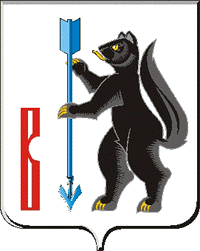 РОССИЙСКАЯ ФЕДЕРАЦИЯСВЕРДЛОВСКАЯ ОБЛАСТЬДУМА ГОРОДСКОГО ОКРУГА ВЕРХОТУРСКИЙР Е Ш Е Н И Еот «22» марта 2017 года №14г.ВерхотурьеО внесении изменений в Правила землепользования и застройки городского округа Верхотурский, утвержденные Решением Думы городского округа Верхотурский от 07.07.2010г. № 39 «Об утверждении Правил землепользования и застройки городского округа Верхотурский» в части утверждения карты градостроительного зонирования д.Голубева, д. Матюшина, д.Запольская, д.Вавилова         Рассмотрев заключение комиссии по землепользованию и застройки Администрации городского округа Верхотурский от 02.03.2017 года, протокол публичных слушаний от 01.03.2017, руководствуясь статьей 28 Федерального закона от 06.10.20. № 131-ФЗ «Об общих принципах организации местного самоуправления в Российской Федерации», статьями 31,33 Градостроительного кодекса РФ, статьей 21 Устава городского округа Верхотурский, Дума городского округа Верхотурский       РЕШИЛА:       1.Внести изменения в Правила землепользования и застройки городского округа Верхотурский, утвержденных Решением Думы  № 39 от  7.07.2010 г. (в редакции решения от 27.11.2013г. №66, 08.02.2017г. №2) в части утверждения карты градостроительного зонирования д.Голубева, д.Матюшино, д.Запольская, д.Вавилова (прилагаются).      2. Настоящее Решение вступает в силу со дня его официального опубликования.      3. Опубликовать настоящее Решение информационном бюллетене «Верхотурская неделя» и официальном сайте городского округа Верхотурский.      4. Контроль за исполнением настоящего Решения возложить на комиссию по землеустройству, сельскому хозяйству, лесному хозяйства Думы городского округа Верхотурский (Каменных В.А.)Глава городского округа Верхотурский                                                 А.Г. Лиханов